PLO and CO mapping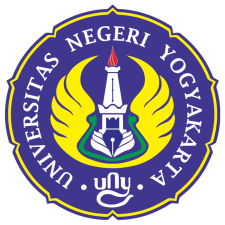 UNIVERSITAS NEGERI YOGYAKARTAFACULTY OF MATHEMATICS AND NATURAL SCIENCESDEPARTMENT OF BIOLOGY EDUCATIONColombo 1 Street Yogyakarta 55281Phone: (0274)565411 Ext. 217, (0274)565411(Administration Office),fax (0274)548203Website: fmipa.uny.ac.id, E-mail :humas_fmipa@uny.ac.idUndergraduate Programme in Biology MODULE HANDBOOKModule name:Practicum for Soil Biology    Module level, if applicable:UndergraduateCode:BIM6129Sub-heading, if applicable:-Classes, if applicable:-Semester:6th  Module coordinator:Dr. Ir. Suhartini, MSLecturer(s):Dr. Ir. Suhartini, MSLanguage:Bahasa IndonesiaClassification within the curriculum:Elective courseTeaching  format  /  class hours per week during the semester:170 minutes activities per week.Workload:Total workload per semester are 170 minutes individual study per week for 16 weeks.Credit points:1SKS (1 ECTS)Prerequisites course(s):-Course OutcomesAfter taking this course, the students have ability to:CO1. Obtain soil samples and soil physico chemistry    CO2. Recognize the texture, structure, andorganic composition of soil CO3. Identify the variation of soil microorganism   CO4. Make compost using vermicomposting method CO5. Make compost using biopori method  CO6. Plan and do soil bilogy research in group  CO7. Work independently and collaboratively in group discussion activities  Content:This course discusses physiscal properties and chemistry of soil, biological nature of soil and important soil microorganism, and soil and water conservation. Study / exam achievements:The final mark will be weight as follow:Forms of media:Real objects, model, multimediaReference:Arsyad, S.,  1989, Konservasi Tanah dan Air, Bogor: Penerbit IPB.Bennett, P. and Humpries, D.A., 1974.  Introduction to Field Biology. London: Edward Arnold Ltd.Brata, K.R. dan Nelistya, A., 2008. Lubang Biopori, Jakarta: Penebar Swadaya.Brown, A.L., 1980. Ecology of Soil Organisms. London: Heinemann Educational Booka Ltd.Kuhnelt, Wilhelm, et al., 1976. Soil Biology. London: Faber and Faber.Wilson, C.R. dan  J.R. Feucht , 2010.  Composting Yard Waste. Colorado State University Extension.  Leaves and Leaf Anatomy. Retrieved from  http://www.enchantedlearning.com/subjects/plants/leaf/Yulipriyanto, H.,  2009. Ilmu Pengomposan. Yogyakarta : Biologi F MIPA Universitas Negeri YogyakartaYulipriyanto, H., 2010. Biologi Tanah dan Strategi Pengelolaannya. Yogyakarta: Graha Ilmu.PLO1PLO2PLO3PLO4PLO5PLO6PLO7PLO8PLO9PLO10PLO11CO1CO2CO3CO4CO5CO6CO7CO8CO9CO10CO11